APPLICATION FORM PLEASE COMPLETE CONTACT DETAILS OF YOUR PREVIOUS EMPLOYERS FOR REFERENCESEnglish abilities:      Good:   ⁯                             Average:   ⁯                               Poor:  ⁯ACCEPTABLE SALARY:SIGNATURE:                                                        DATE:       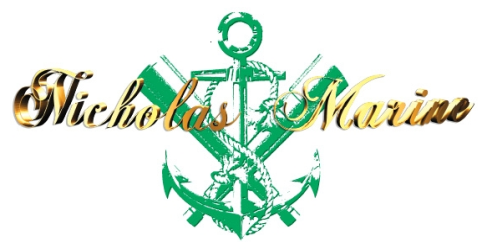 73000, Ukraine, Kherson, 14, Zalaegerseg Str., Tel: 097-366-45-78, 099-541-74-95, 0552-51-84-90E-mail: nicholas-2010@mail.ru, Skype: nicholas-2010A. SEAMAN’S PERSONAL DETAILSA. SEAMAN’S PERSONAL DETAILSA. SEAMAN’S PERSONAL DETAILSA. SEAMAN’S PERSONAL DETAILSA. SEAMAN’S PERSONAL DETAILSA. SEAMAN’S PERSONAL DETAILSA. SEAMAN’S PERSONAL DETAILSA. SEAMAN’S PERSONAL DETAILSA. SEAMAN’S PERSONAL DETAILSA. SEAMAN’S PERSONAL DETAILSA. SEAMAN’S PERSONAL DETAILSA. SEAMAN’S PERSONAL DETAILSA. SEAMAN’S PERSONAL DETAILSA. SEAMAN’S PERSONAL DETAILSA. SEAMAN’S PERSONAL DETAILSA. SEAMAN’S PERSONAL DETAILSA. SEAMAN’S PERSONAL DETAILSA. SEAMAN’S PERSONAL DETAILSPOSITION TO APPLY FORPOSITION TO APPLY FORPOSITION TO APPLY FORPOSITION TO APPLY FORCERTIFIED FOR CERTIFIED FOR CERTIFIED FOR CERTIFIED FOR NAME / SURNAMENAME / SURNAMENAME / SURNAMENAME / SURNAMEFATHER'S NAMEFATHER'S NAMEFATHER'S NAMEFATHER'S NAMEMOTHER'S NAMEMOTHER'S NAMEMOTHER'S NAMEMOTHER'S NAMED.O.B./P.O.B.D.O.B./P.O.B.D.O.B./P.O.B.D.O.B./P.O.B.NATIONALITYNATIONALITYNATIONALITYNATIONALITYADDRESS ADDRESS ADDRESS ADDRESS MOB: PHONE NO.:PHONE NO.:PHONE NO.:E-mailE-mailE-mailMARITAL  STATUSMARITAL  STATUSMARITAL  STATUSMARITAL  STATUSCHILDREN UNDER 18 YEARSCHILDREN UNDER 18 YEARSCHILDREN UNDER 18 YEARSCHILDREN UNDER 18 YEARSCHILDREN UNDER 18 YEARSCHILDREN UNDER 18 YEARSCHILDREN UNDER 18 YEARSNEXT OF KINNEXT OF KINNEXT OF KINNEXT OF KINRELATIONRELATIONRELATIONRELATIONRELATIONRELATIONRELATIONNEXT OF KIN ADDRESS AND PHONENEXT OF KIN ADDRESS AND PHONENEXT OF KIN ADDRESS AND PHONENEXT OF KIN ADDRESS AND PHONENEXT OF KIN ADDRESS AND PHONENEXT OF KIN ADDRESS AND PHONENEXT OF KIN ADDRESS AND PHONEGRADUATED FROMGRADUATED FROMGRADUATED FROMGRADUATED FROMUSA VISA: USA VISA: DEGREE  OF  DIPLOMA ISSUEDDEGREE  OF  DIPLOMA ISSUEDDEGREE  OF  DIPLOMA ISSUEDDEGREE  OF  DIPLOMA ISSUEDDEGREE  OF  DIPLOMA ISSUEDWEIGHTWEIGHTHEIGHTHEIGHTHEIGHTHEIGHTHEIGHTEYES COLOR HAIR COLORHAIR COLORB. DOCUMENTATIONB. DOCUMENTATIONB. DOCUMENTATIONB. DOCUMENTATIONB. DOCUMENTATIONB. DOCUMENTATIONB. DOCUMENTATIONB. DOCUMENTATIONB. DOCUMENTATION                     CERTIFICATES                     CERTIFICATES                     CERTIFICATESNUMBER1SSUING   DATE1SSUING   DATEVAL1DATION   DATEVAL1DATION   DATEISSUING  PLACESEAMAN’S BOOKSEAMAN’S BOOKSEAMAN’S BOOKINTERNATIONAL PASSPORTINTERNATIONAL PASSPORTINTERNATIONAL PASSPORTCERTIFICATE  OF  COMPETENCYCERTIFICATE  OF  COMPETENCYCERTIFICATE  OF  COMPETENCYENDORSEMENT OF CERTIFICATE ENDORSEMENT OF CERTIFICATE ENDORSEMENT OF CERTIFICATE GMDSS GENERAL OPERATOR’S  CERTIFICATEGMDSS GENERAL OPERATOR’S  CERTIFICATEGMDSS GENERAL OPERATOR’S  CERTIFICATEGMDSS ENDORSEMENTGMDSS ENDORSEMENTGMDSS ENDORSEMENTRADAR  OBSERVATION  (A-1/12, A-II/1, A-II/2, B-I/12)RADAR  OBSERVATION  (A-1/12, A-II/1, A-II/2, B-I/12)RADAR  OBSERVATION  (A-1/12, A-II/1, A-II/2, B-I/12)ARPA  (A-I/12, A-II/1,A-II/2, B-I/12)ARPA  (A-I/12, A-II/1,A-II/2, B-I/12)ARPA  (A-I/12, A-II/1,A-II/2, B-I/12)SHIP SECURITY   OFFICER  (ISPS Code)SHIP SECURITY   OFFICER  (ISPS Code)SHIP SECURITY   OFFICER  (ISPS Code)SHIP SAFETY OFFICER (ISM Code) SHIP SAFETY OFFICER (ISM Code) SHIP SAFETY OFFICER (ISM Code) BASIC SAFETY TRAINING (A-VI/1)BASIC SAFETY TRAINING (A-VI/1)BASIC SAFETY TRAINING (A-VI/1)PROF.IN SURVIVAL CRAFT (A-VI/2)PROF.IN SURVIVAL CRAFT (A-VI/2)PROF.IN SURVIVAL CRAFT (A-VI/2)FIRST MEDICAL AID (A-VI-4)FIRST MEDICAL AID (A-VI-4)FIRST MEDICAL AID (A-VI-4)MEDICAL CARE ON BOARD SHIP (A-VI/4 p. 4-6)MEDICAL CARE ON BOARD SHIP (A-VI/4 p. 4-6)MEDICAL CARE ON BOARD SHIP (A-VI/4 p. 4-6)ADVANCED FIRE FIGHTING (A-VI/3)ADVANCED FIRE FIGHTING (A-VI/3)ADVANCED FIRE FIGHTING (A-VI/3)HAZARDOUS CARGOES (B-V/4, B-V/5)HAZARDOUS CARGOES (B-V/4, B-V/5)HAZARDOUS CARGOES (B-V/4, B-V/5)SHIP HANDLING ARRANGEMENTS (A-II/2)SHIP HANDLING ARRANGEMENTS (A-II/2)SHIP HANDLING ARRANGEMENTS (A-II/2)RO-RO PASSANGER SHIPSRO-RO PASSANGER SHIPSRO-RO PASSANGER SHIPSTANKER FAMILIARIZATIONTANKER FAMILIARIZATIONTANKER FAMILIARIZATIONLAST MEDICALLAST MEDICALLAST MEDICALDRUG ALCOHOL TESTDRUG ALCOHOL TESTDRUG ALCOHOL TESTYELLOW  FEVER VACCINATION  CARDYELLOW  FEVER VACCINATION  CARDYELLOW  FEVER VACCINATION  CARDAnother StatesSeaman's booksRankDocument NoDocument NoDocument NoIssuedIssuedValidValidAnother States  Certificates of competencyRankDocument NoDocument NoDocument NoIssuedIssuedValidValidC. PREVIOUS SEA SERVICEC. PREVIOUS SEA SERVICEC. PREVIOUS SEA SERVICEC. PREVIOUS SEA SERVICEC. PREVIOUS SEA SERVICEC. PREVIOUS SEA SERVICEC. PREVIOUS SEA SERVICEC. PREVIOUS SEA SERVICEVESSELVESSELFLAGTYPE / DWTENG / HPRANKS/ONS/OFFOWNERSOWNERSCOMPANYADDRESSTEL NUMBERS